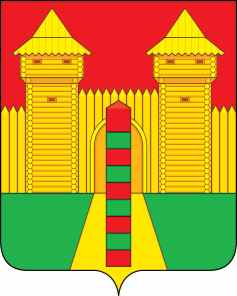 АДМИНИСТРАЦИЯ  МУНИЦИПАЛЬНОГО  ОБРАЗОВАНИЯ «ШУМЯЧСКИЙ  РАЙОН» СМОЛЕНСКОЙ  ОБЛАСТИРАСПОРЯЖЕНИЕот  11.01.2021г.   № 3-р           п. ШумячиВ соответствии с Федеральным законом от 28.12.2016 г. № 166-з «О внесении изменений в областной закон «Об отдельных вопросах проведения органами местного самоуправления муниципальных образований Смоленской области оценки регулирующего воздействия проектов муниципальных нормативных правовых актов, экспертизы муниципальных нормативных правовых актов»,  постановлением Администрации муниципального образования «Шумячский район» Смоленской области от 31.05.2016 г. № 426 «Об утверждении Порядка проведения оценки регулирующего воздействия проектов муниципальных нормативных правовых актов, затрагивающих вопросы осуществления предпринимательской и инвестиционной деятельности», руководствуясь Уставом муниципального образования «Шумячский район» Смоленской области. 1. Утвердить план проведения экспертизы муниципальных нормативных правовых актов в 2021 году согласно приложению к настоящему распоряжению.2. Контроль за исполнением настоящего распоряжения возложить на заместителя Главы  муниципального образования «Шумячский район» Смоленской области  К.Е. Буфистова. Главы муниципального образования«Шумячский район» Смоленской области                                              А.Н. ВасильевПриложение к распоряжениюПлан проведения экспертизы муниципальных нормативных правовых актовв 2021 году__________________* срок проведения экспертизы  не должен превышать 3 месяца с даты начала проведения экспертизыОб утверждении плана проведения экспертизы муниципальных нормативных правовых актов в 2021 году№Наименование муниципального нормативного правового актаСрок проведения экспертизы*Срок проведения экспертизы*Орган местного самоуправления муниципального образования Смоленской области или его структурное подразделение, являющиеся разработчиком муниципального нормативного правового акта№Наименование муниципального нормативного правового актаначалоокончаниеОрган местного самоуправления муниципального образования Смоленской области или его структурное подразделение, являющиеся разработчиком муниципального нормативного правового акта1.Постановление Администрации муниципального образования «Шумячский район» Смоленской области от 10.04.2020 №198 «О порядке и условиях распоряжения имуществом, включенным в перечень муниципального имущества муниципального образования «Шумячский район» Смоленской области, предназначенного для предоставления во владение и (или) в пользование субъектам малого и среднего предпринимательства и организациям, образующим инфраструктуру поддержки субъектов малого и среднего предпринимательствамартмайОтдел экономики и комплексного развития Администрации муниципального образования» Шумячский район» Смоленской области2.Постановление Администрации муниципального образования «Шумячский район» Смоленской области от 18.11.2020 г. № 557 «Об утверждении перечня муниципального имущества муниципального образования «Шумячский район» Смоленской области, предназначенного для предоставления во владение и (или) в пользование субъектам малого и среднего предпринимательства и организациям, образующим инфраструктуру поддержки субъектов малого и среднего предпринимательстваоктябрьдекабрьОтдел экономики и комплексного развития Администрации муниципального образования» Шумячский район» Смоленской области